Wren Class Home-School Communication Sheet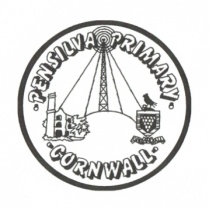 Week beginning 14th December 2020This week’s diaryThis week’s diaryIt’s CHRISTMAS!!!Well done to the children and you, it has not been an easy term with very different routines but the children have all coped so well and have made fantastic progress. Both Mrs Palfrey and myself are very proud of all of them!There are some changes for January. Mrs Palfrey will now be teaching in Puffins class and we welcome Miss King back to Wrens. We are also changing teaching days, Miss Thomas will be in on Mondays and Tuesdays and Miss King will be in on Wednesdays, Thursdays and Fridays.The children have all had a chance to meet Miss King and she is looking forward to meeting all of you too. She will be in on Tuesday 15th and Wednesday 16th December. This week the children will be enjoying Christmas craft activities, the school Christmas lunch and their class Christmas party on Thursday. Please send in shop bought, wrapped food for the children to enjoy and they may wear party clothes but sensible shoes and a coat.There is no homework until the new year.Please remember end of term is Thursday 17th December. School is closed for staff training on Friday 18th December. We hope you have a lovely Christmas and look forward to seeing you all in the New Year! Merry Christmas!MondayMrs Palfrey It’s CHRISTMAS!!!Well done to the children and you, it has not been an easy term with very different routines but the children have all coped so well and have made fantastic progress. Both Mrs Palfrey and myself are very proud of all of them!There are some changes for January. Mrs Palfrey will now be teaching in Puffins class and we welcome Miss King back to Wrens. We are also changing teaching days, Miss Thomas will be in on Mondays and Tuesdays and Miss King will be in on Wednesdays, Thursdays and Fridays.The children have all had a chance to meet Miss King and she is looking forward to meeting all of you too. She will be in on Tuesday 15th and Wednesday 16th December. This week the children will be enjoying Christmas craft activities, the school Christmas lunch and their class Christmas party on Thursday. Please send in shop bought, wrapped food for the children to enjoy and they may wear party clothes but sensible shoes and a coat.There is no homework until the new year.Please remember end of term is Thursday 17th December. School is closed for staff training on Friday 18th December. We hope you have a lovely Christmas and look forward to seeing you all in the New Year! Merry Christmas!TuesdayMiss KingIt’s CHRISTMAS!!!Well done to the children and you, it has not been an easy term with very different routines but the children have all coped so well and have made fantastic progress. Both Mrs Palfrey and myself are very proud of all of them!There are some changes for January. Mrs Palfrey will now be teaching in Puffins class and we welcome Miss King back to Wrens. We are also changing teaching days, Miss Thomas will be in on Mondays and Tuesdays and Miss King will be in on Wednesdays, Thursdays and Fridays.The children have all had a chance to meet Miss King and she is looking forward to meeting all of you too. She will be in on Tuesday 15th and Wednesday 16th December. This week the children will be enjoying Christmas craft activities, the school Christmas lunch and their class Christmas party on Thursday. Please send in shop bought, wrapped food for the children to enjoy and they may wear party clothes but sensible shoes and a coat.There is no homework until the new year.Please remember end of term is Thursday 17th December. School is closed for staff training on Friday 18th December. We hope you have a lovely Christmas and look forward to seeing you all in the New Year! Merry Christmas!Wednesday Miss KingPE with Mr Jones. It’s CHRISTMAS!!!Well done to the children and you, it has not been an easy term with very different routines but the children have all coped so well and have made fantastic progress. Both Mrs Palfrey and myself are very proud of all of them!There are some changes for January. Mrs Palfrey will now be teaching in Puffins class and we welcome Miss King back to Wrens. We are also changing teaching days, Miss Thomas will be in on Mondays and Tuesdays and Miss King will be in on Wednesdays, Thursdays and Fridays.The children have all had a chance to meet Miss King and she is looking forward to meeting all of you too. She will be in on Tuesday 15th and Wednesday 16th December. This week the children will be enjoying Christmas craft activities, the school Christmas lunch and their class Christmas party on Thursday. Please send in shop bought, wrapped food for the children to enjoy and they may wear party clothes but sensible shoes and a coat.There is no homework until the new year.Please remember end of term is Thursday 17th December. School is closed for staff training on Friday 18th December. We hope you have a lovely Christmas and look forward to seeing you all in the New Year! Merry Christmas!ThursdayMiss ThomasIt’s CHRISTMAS!!!Well done to the children and you, it has not been an easy term with very different routines but the children have all coped so well and have made fantastic progress. Both Mrs Palfrey and myself are very proud of all of them!There are some changes for January. Mrs Palfrey will now be teaching in Puffins class and we welcome Miss King back to Wrens. We are also changing teaching days, Miss Thomas will be in on Mondays and Tuesdays and Miss King will be in on Wednesdays, Thursdays and Fridays.The children have all had a chance to meet Miss King and she is looking forward to meeting all of you too. She will be in on Tuesday 15th and Wednesday 16th December. This week the children will be enjoying Christmas craft activities, the school Christmas lunch and their class Christmas party on Thursday. Please send in shop bought, wrapped food for the children to enjoy and they may wear party clothes but sensible shoes and a coat.There is no homework until the new year.Please remember end of term is Thursday 17th December. School is closed for staff training on Friday 18th December. We hope you have a lovely Christmas and look forward to seeing you all in the New Year! Merry Christmas!FridaySchool closed for staff trainingUpcoming dates:Wednesday 16th December - Christmas lunchThursday 17th December - last day of termFriday 18th December - INSET day. School closedMonday 4th January - Spring term beginsOther informationMiss King’s email address is lking@pensilva.cornwall.sch.uk and Miss Thomas’s is jthomas@pensilva.cornwall.sch.uk Do not forget the school website for information on school events, policies, newsletters and clubs.  http://pensilva.eschools.co.uk/website or our Facebook pageOther informationMiss King’s email address is lking@pensilva.cornwall.sch.uk and Miss Thomas’s is jthomas@pensilva.cornwall.sch.uk Do not forget the school website for information on school events, policies, newsletters and clubs.  http://pensilva.eschools.co.uk/website or our Facebook pageOther informationMiss King’s email address is lking@pensilva.cornwall.sch.uk and Miss Thomas’s is jthomas@pensilva.cornwall.sch.uk Do not forget the school website for information on school events, policies, newsletters and clubs.  http://pensilva.eschools.co.uk/website or our Facebook page